Western Cape Provincial ParliamentPETITIONS COMMITTEE 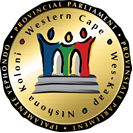 Chairperson: W K-Philander 				Procedural Officer: Wasiema Hassen-Moosa		 					Tel: 021 487-1630	Fax: 021 487-1685							Email: wasiema.hassenmoosa@wcpp.gov.zaSenior Procedural Officer: Ben Daza 		 					Tel: 021 487-1679	Fax: 021 487-1685							Email: Bdaza@wcpp.gov.za WCPP 11/4/12NOTICE OF MEETINGPlease note that a meeting of the above Standing Committee will take place as follows:Date:		Tuesday, 16 April 2024Time:		09:00 to 12:00Venue:		MS Team (Virtual Meeting)  AGENDAConsideration of the petition of Klein Brak Rivier in Mossel Bay.Consideration of the petition of Groot Brak Rivier in Mossel Bay. Recommendations/ActionsAbove agenda items may be rearranged by the CommitteeShould you be unable to attend kindly forward apologies to the Committee Co-ordinator as well as arrange for an alternate and indicate the name of the alternate at your earliest convenience.